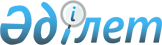 О переименовании улицыРешение акима Сатинского сельского округа Майского района Павлодарской области от 4 августа 2023 года № 1
      В соответствии с пунктом 4) статьи 14 Закона Республики Казахстан от 8 декабря 1993 года "Об административно-территориальном устройстве Республики Казахстан" и заключением Областной ономастической комиссии от 30 мая 2023 года, аким Сатинского сельского округа РЕШИЛ:
      1. Переименовать улицу "Гагарина" в селе Саты Сатинского сельского округа именем "Махмет Қайырбаев".
      2. Контроль за исполнением настоящего решения оставляю за собой.
      3. Настоящее решение вводится в действие со дня первого официального опубликования.
					© 2012. РГП на ПХВ «Институт законодательства и правовой информации Республики Казахстан» Министерства юстиции Республики Казахстан
				
      Аким Сатинского сельского округа 

Дюсупов А. К
